
DADES PERSONALS
Nom:       			Primer Cognom:       Segon Cognom:         			           							      P.A.S.               P.D.I.DNI / NIF:            	            Telèfon (UPF): 		     		E-mail: 	       		VULL COL·LABORAR, AMB UNA APORTACIÓ ECONÒMICA MENSUAL DE…        50 €        100 €         150 €         300 €         500 €        1.000 €         Un altre import:       
						        
(Totes les confirmacions que es rebin començaran a descomptar-se  partir de la nòmina del mes següent)
A QUÈ VOLS QUE DESTINEM LA TEVA APORTACIÓ         Fons de Beques UPF         Projectes singulars (indican’s quin):	                 Projectes de recerca (indican’s quin):	                 Projectes solidaris (indican’s quin):    	                 Altres:				        MÈTODE DE PAGAMENT        Descompte de la nòmina	Autoritzo a la Universitat Pompeu Fabra a descomptar de la meva nòmina, mensualment, la quantitat 	indicada anteriorment en l’apartat “VULL COL·LABORAR, AMB UNA APORTACIÓ ECONÒMICA MENSUAL DE...”	Per modificar l’import o donar de baixa l’aportació, contacteu amb upfund@upf.edu | Telf. 935422892
	Les baixes i modificacions es faran efectives al mes següent de la comunicació escrita.CONFORMITATSignatura:							Data:     /    /20             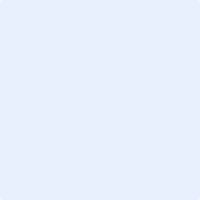 Imprimeix aquest formulari i envia’l signat, per correu intern, a:UPFund – Patrocini i MecenatgeEdifici Mercè   (Despatx 80.419)Les dades facilitades seran incorporades en el fitxer de dades de caràcter personal "Gestió econòmica i contractual",  titularitat de la Universitat Pompeu Fabra amb la finalitat de gestionar les transaccions contractuals realitzades amb proveïdors, clients i tercers. Aquestes dades podran ser cedides quan estigui autoritzat per una llei (Agència Estatal d'Administració Tributària, Departament d'Economia i Finances, Sindicatura de Comptes de la Generalitat); a d'altres administracions per a l'exercici de competències iguals o que versin sobre les mateixes matèries (Departament d'Universitats, Recerca i Societat de la Informació); quan sigui necessari per desenvolupar la relació jurídica amb la persona interessada (administracions públiques per a justificacions d'ajuts, entitats bancàries); i en aquells casos en què sigui necessari per al compliment de les obligacions legalment establertes. En qualsevol moment podeu exercir els drets d'accés, rectificació, cancel·lació i oposició mitjançant comunicació escrita, acompanyada d'una fotocòpia del DNI o document equivalent adreçada a: Gerent. Universitat Pompeu Fabra. Pl. de la Mercè, 10-12. 08002 Barcelona.FORMULARI DE COL·LABORACIÓ
DESCOMPTE EN NÒMINA (UPF)